12 декабря в 2019 года в зрительном зале Кринично – Лугского сельского клуба состоялось торжественная церемония вручения паспортов детям 14 лет «Мы – граждане России!» На церемонии присутствовали:Глава Администрации Куйбышевского района Мирющенко Наталья Владимировна,Заместитель Главы Администрации Куйбышевского района по экономическим и социальным вопросам Донушкина Татьяна Сергеевна.Заведующая отделом образования Шипико Лидия Владимировна,
Глава Администрации Кринично – Лугского сельского поселения Траутченко Галина Васильевна,Председатель СХА имени Мичурина, почетный гражданин, обладатель  ордена Заслуженного работника сельского хозяйства Российской Федерации Пятибратов Владимир Иванович, На сцену приглашались учащиеся Кринично – Лугской СОШ- 6 человек, Миллеровской СОШ – 8 человек и Ясиновской СОШ -  10 человек.Для приветственного слова и вручения паспортов были приглашены Мирющенко Н.В. и Траутченко Г.В. Детям были вручены  паспорта, памятки юного гражданина и гвоздички. После Главы сфотографировались с детьми в торжественной обстановке.Затем юные граждане России  поклялись добрыми делами укреплять авторитет своих  школ, быть достойными памяти тех людей, которые отдали свои жизни за честь и независимость Родины, свои знания и труд отдать на возрождение великой России.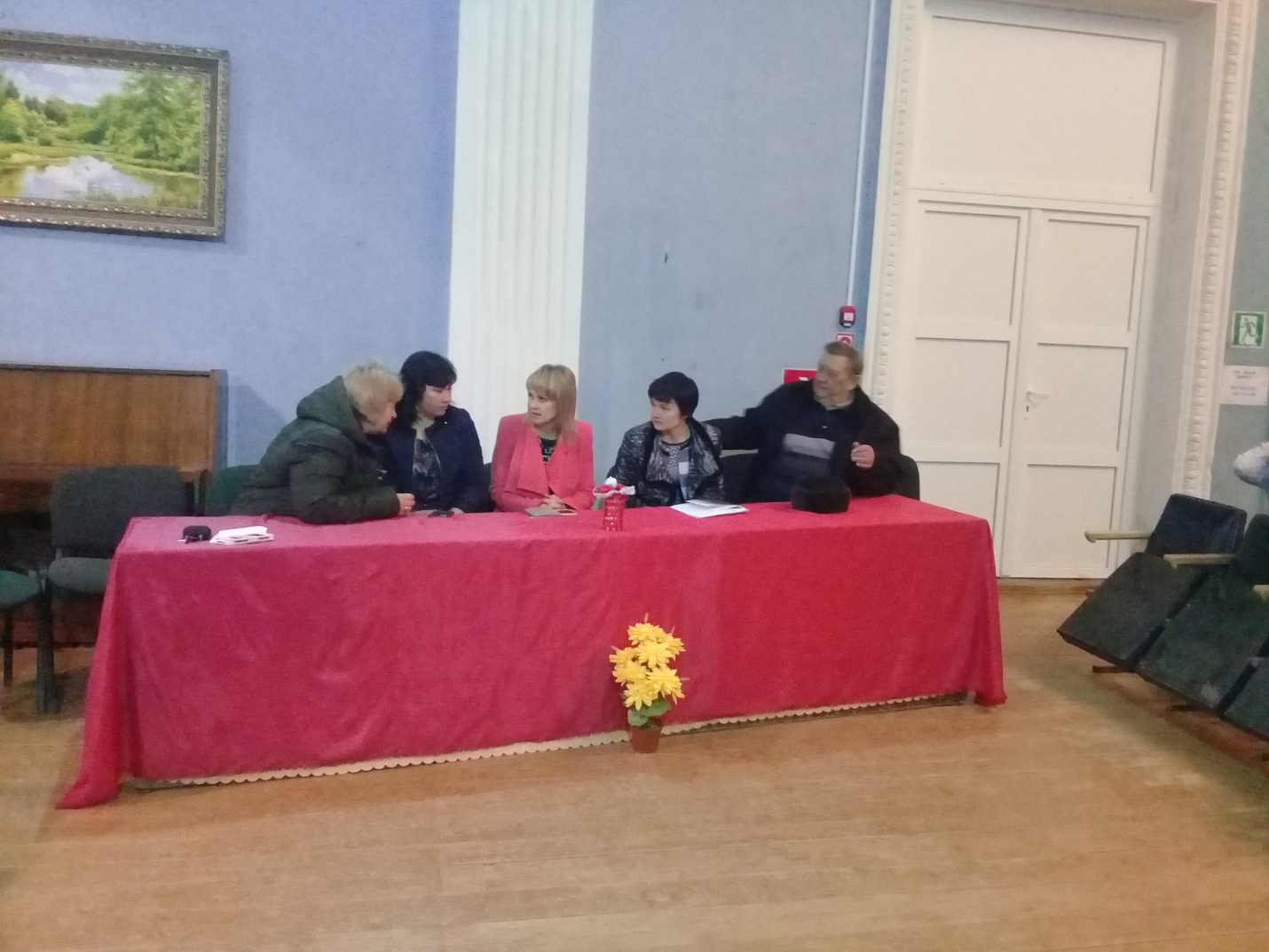 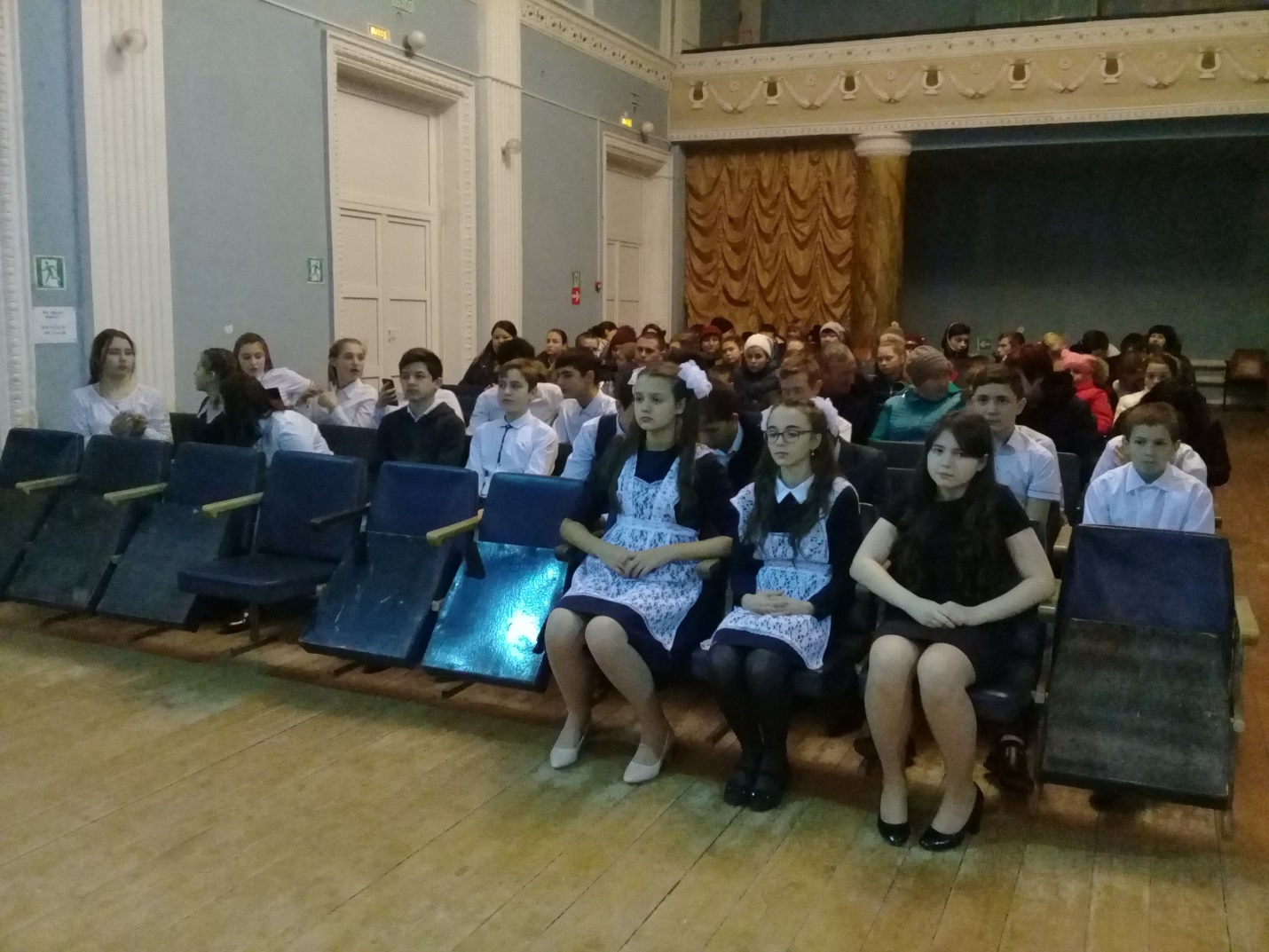 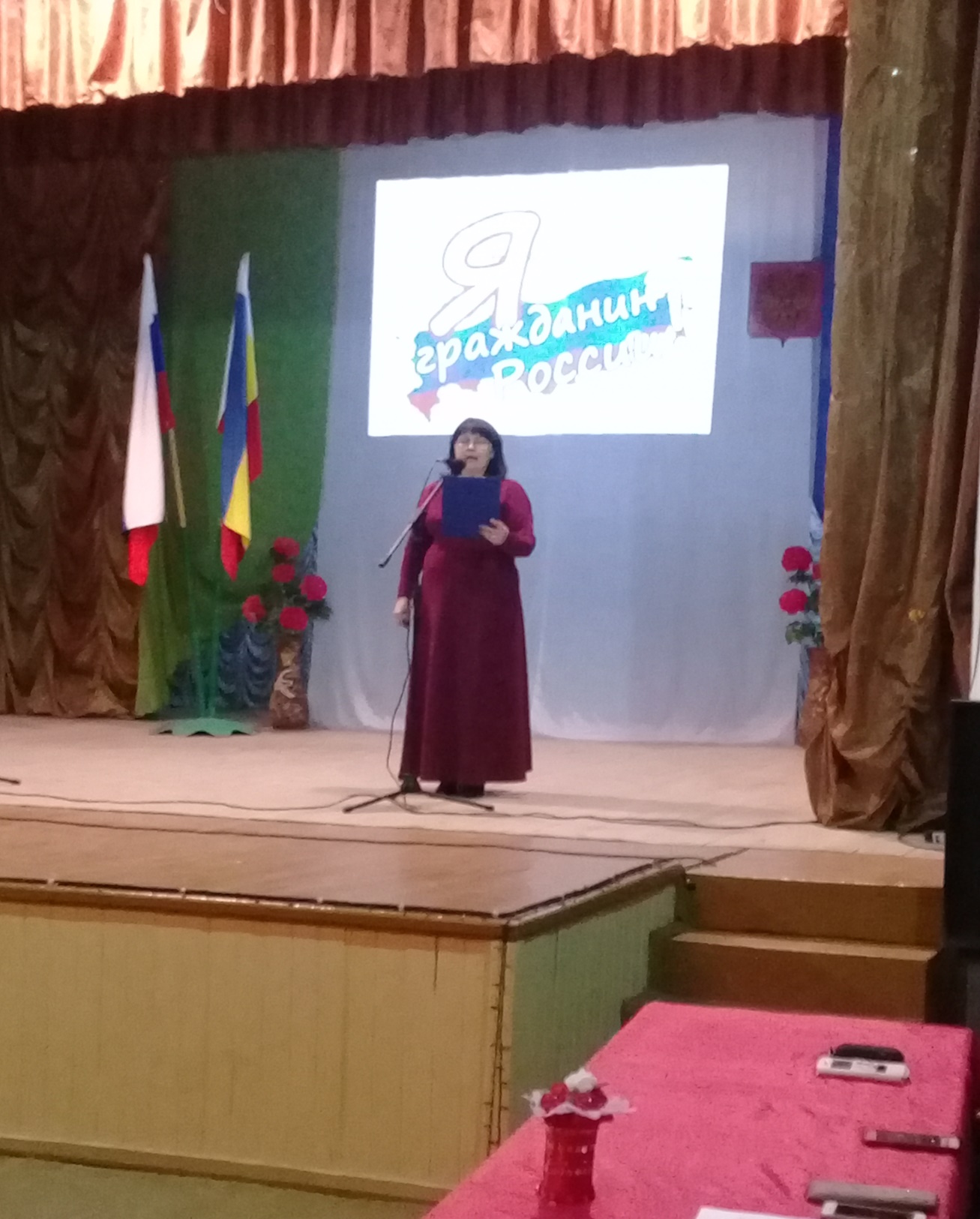 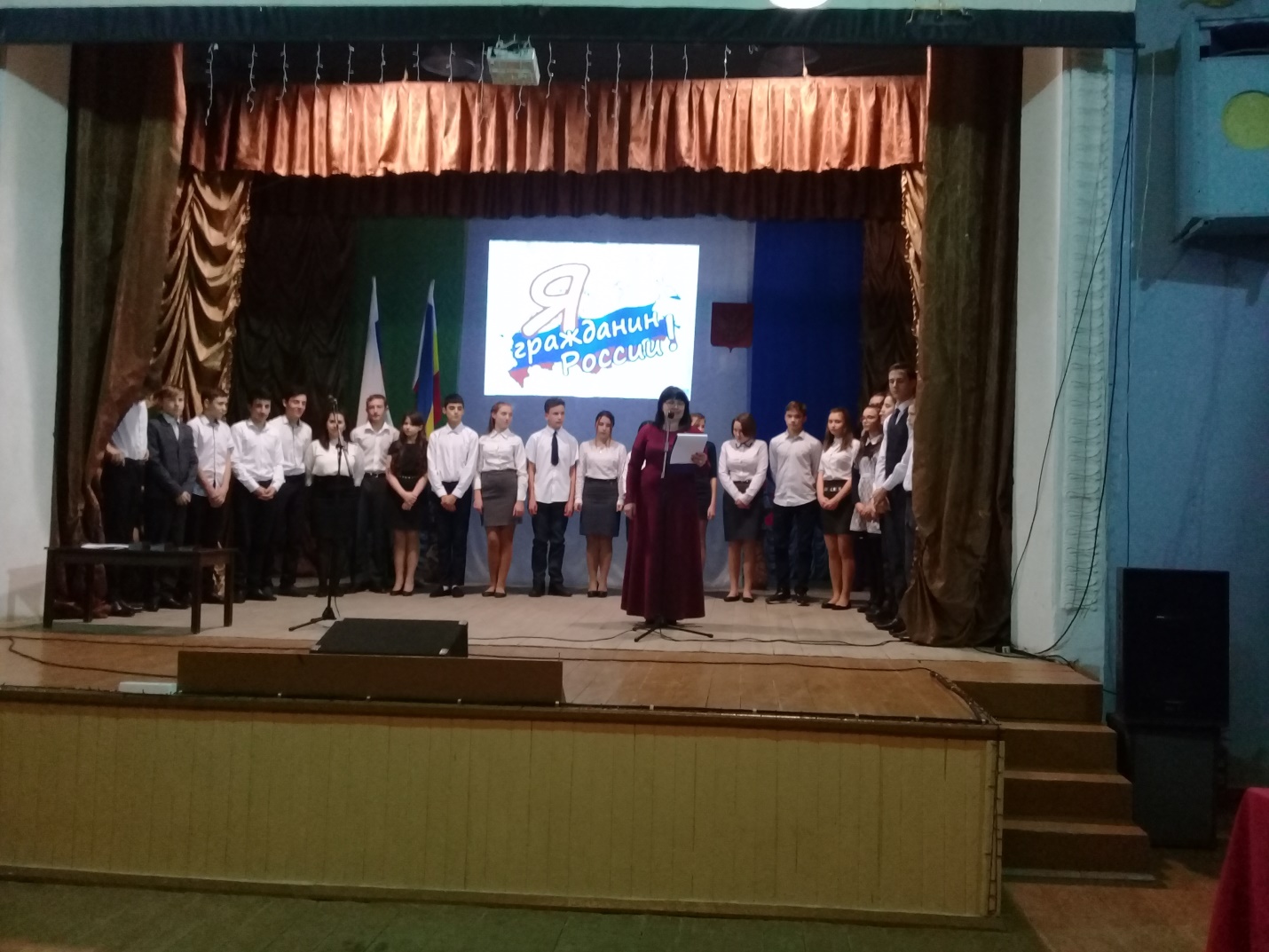 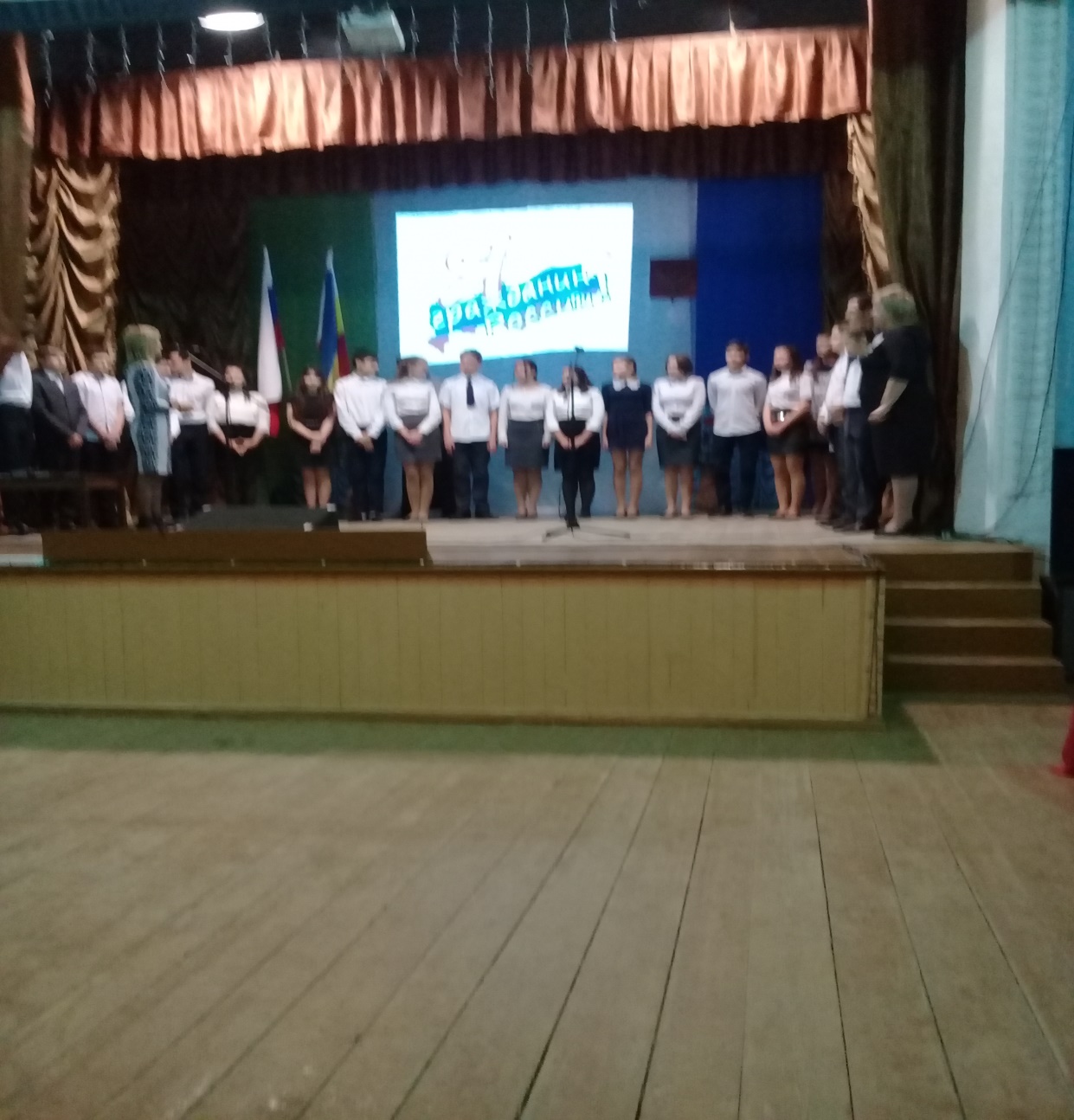 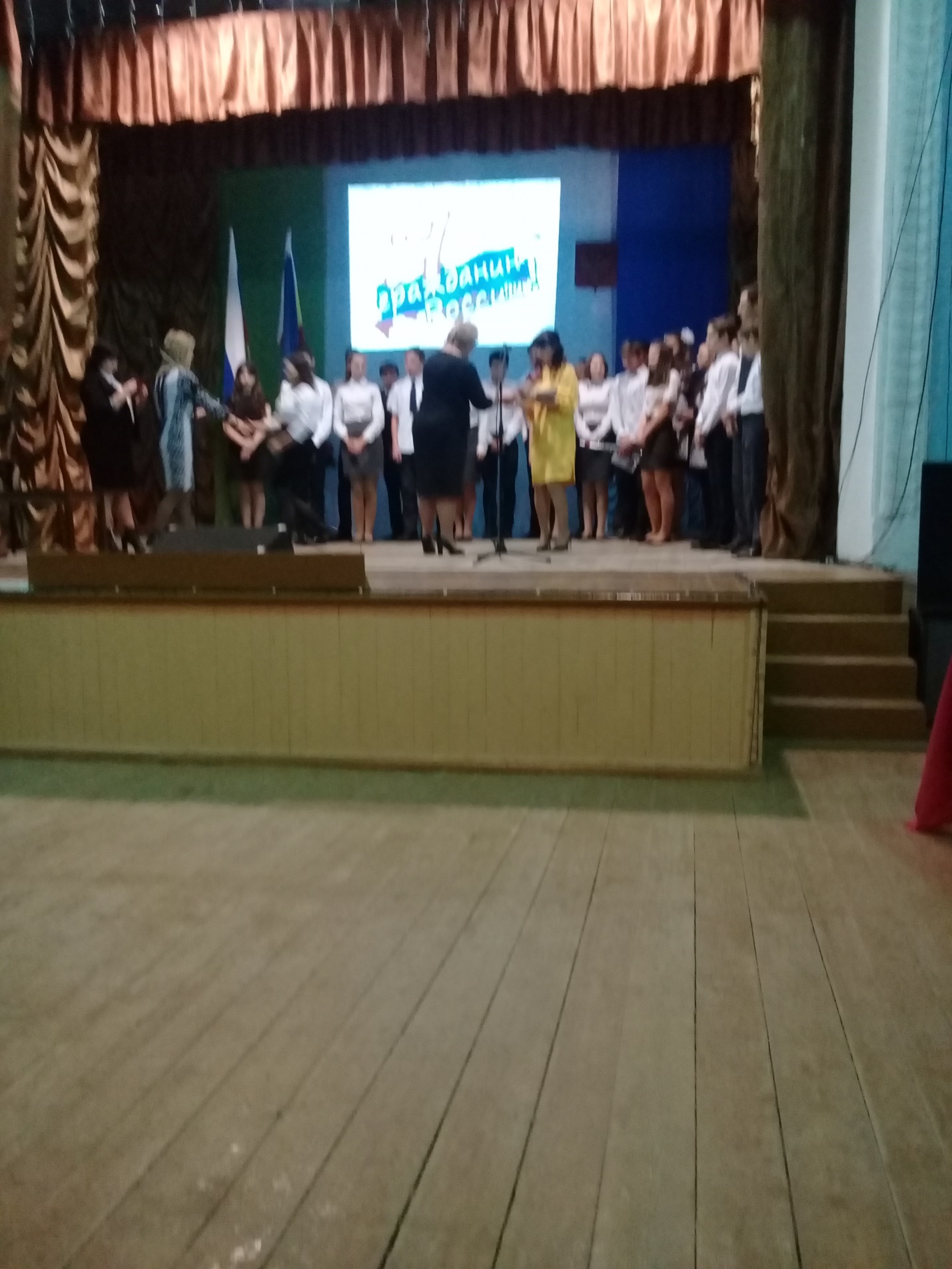 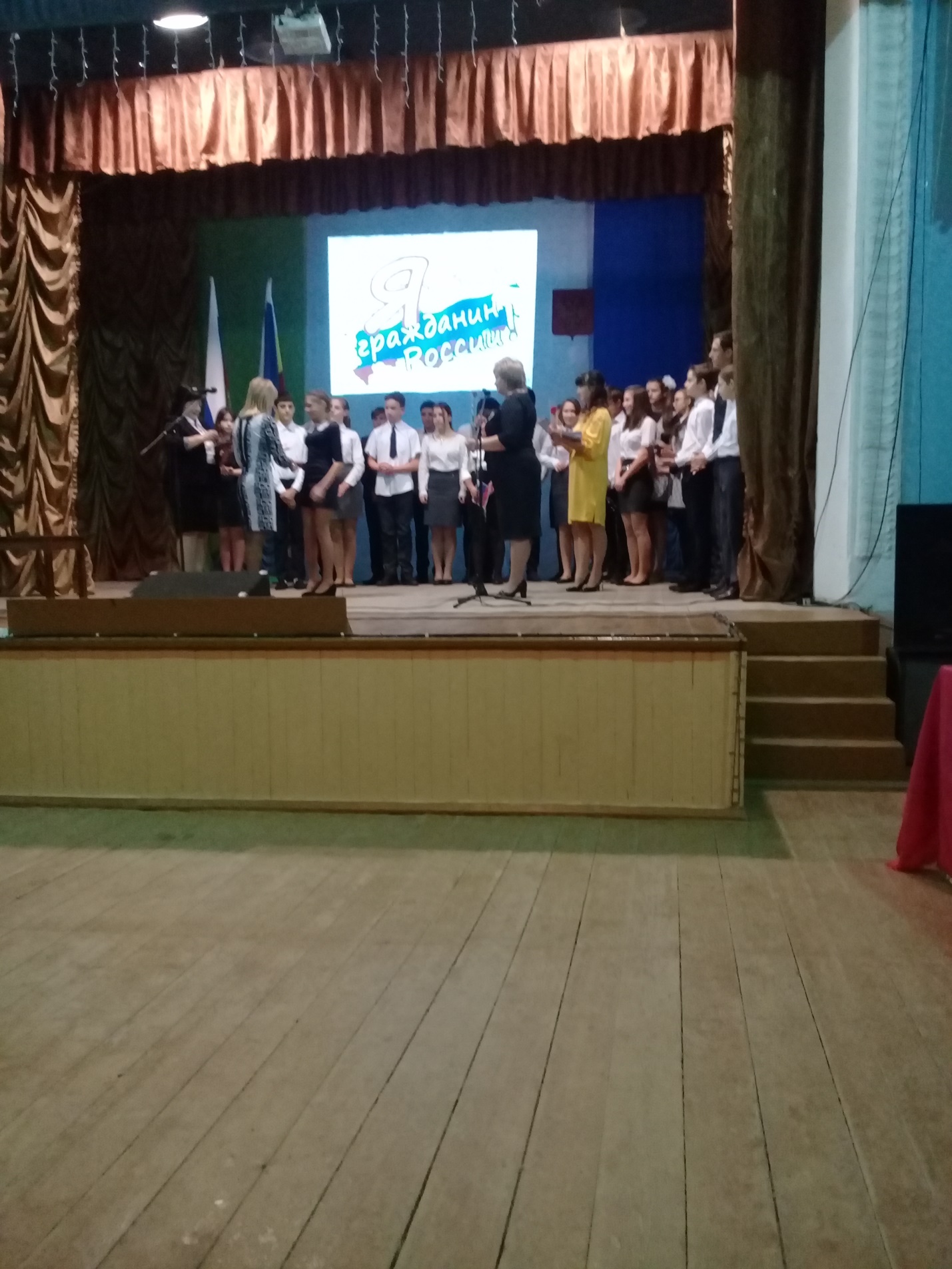 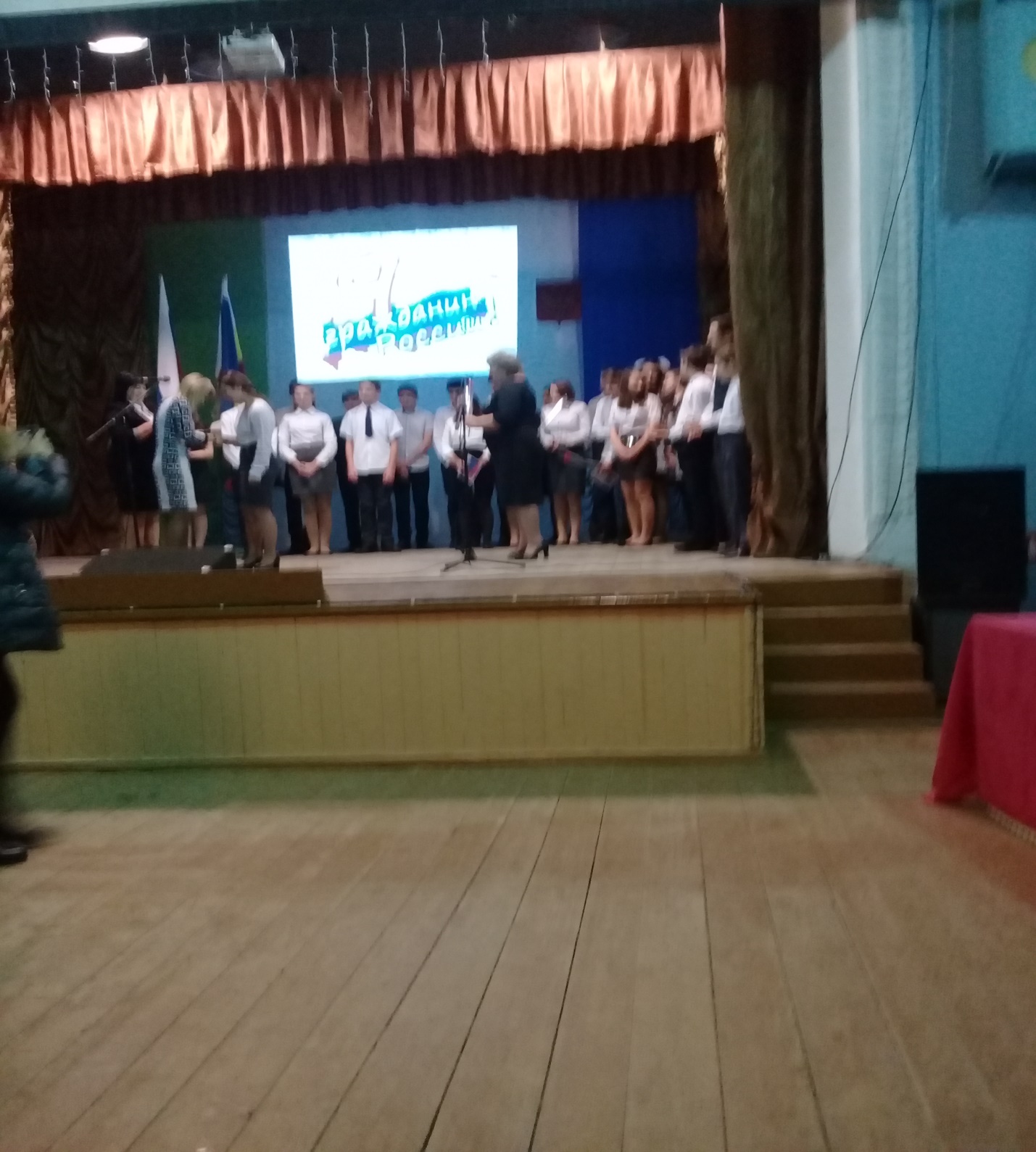 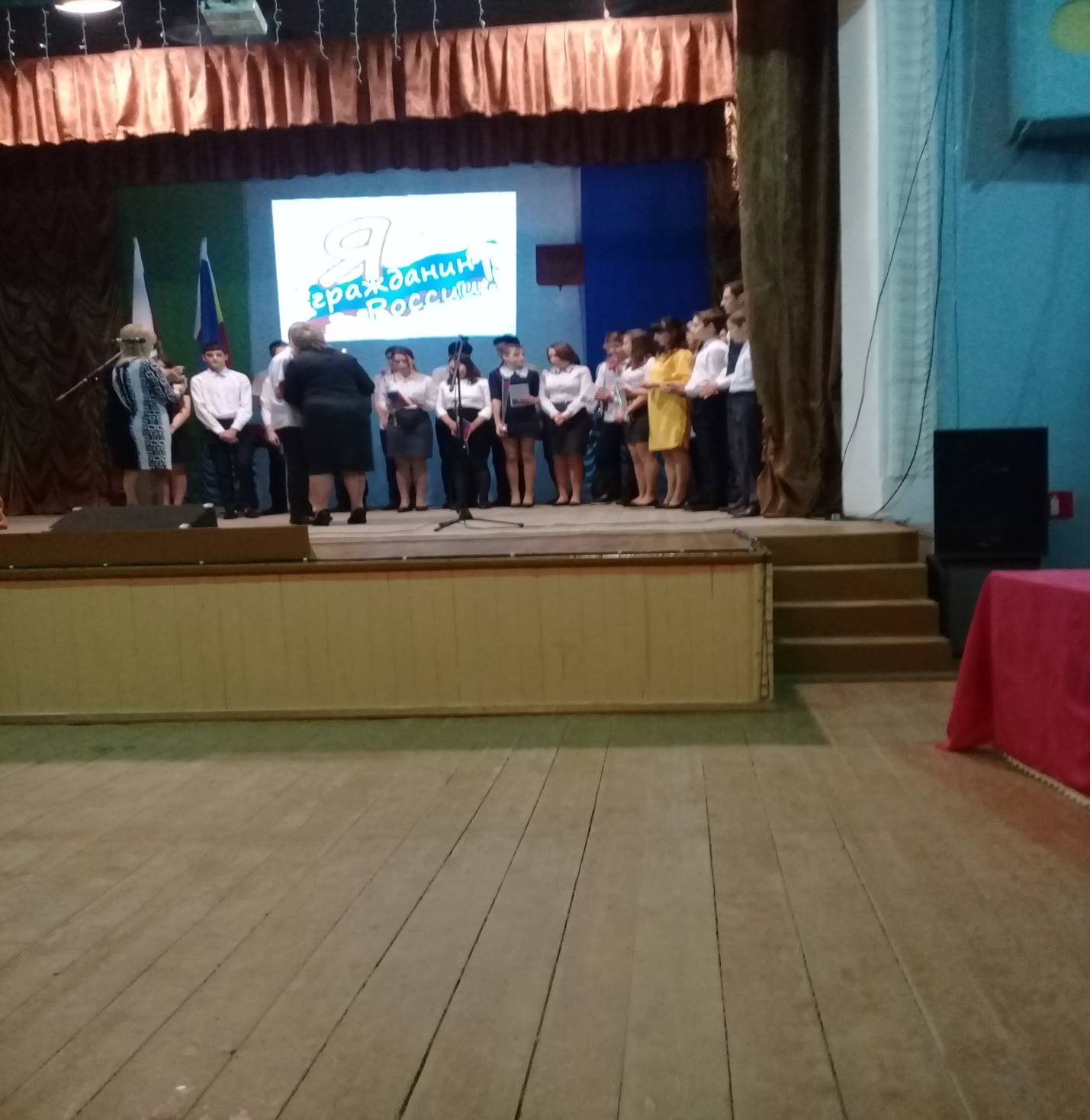 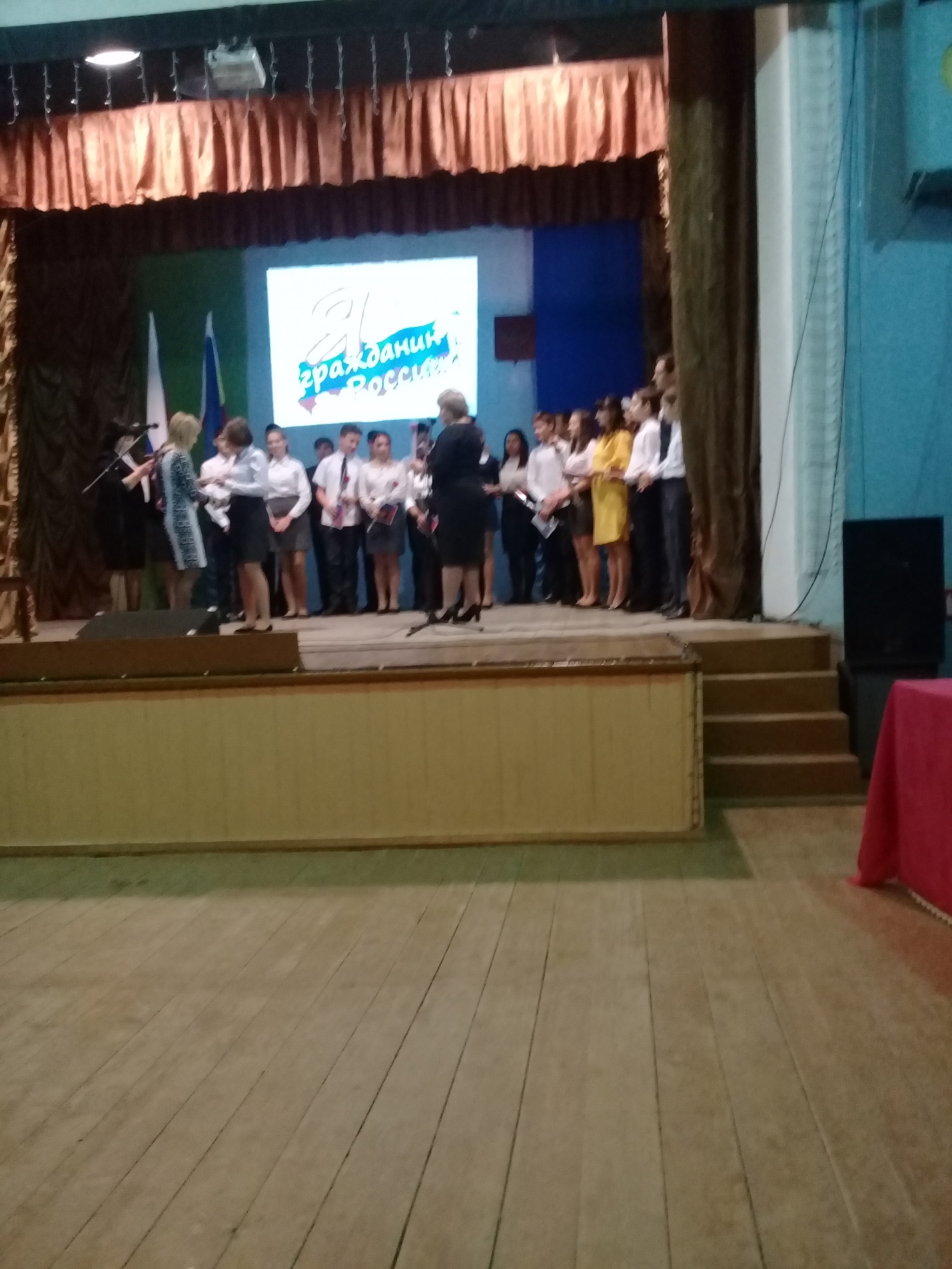 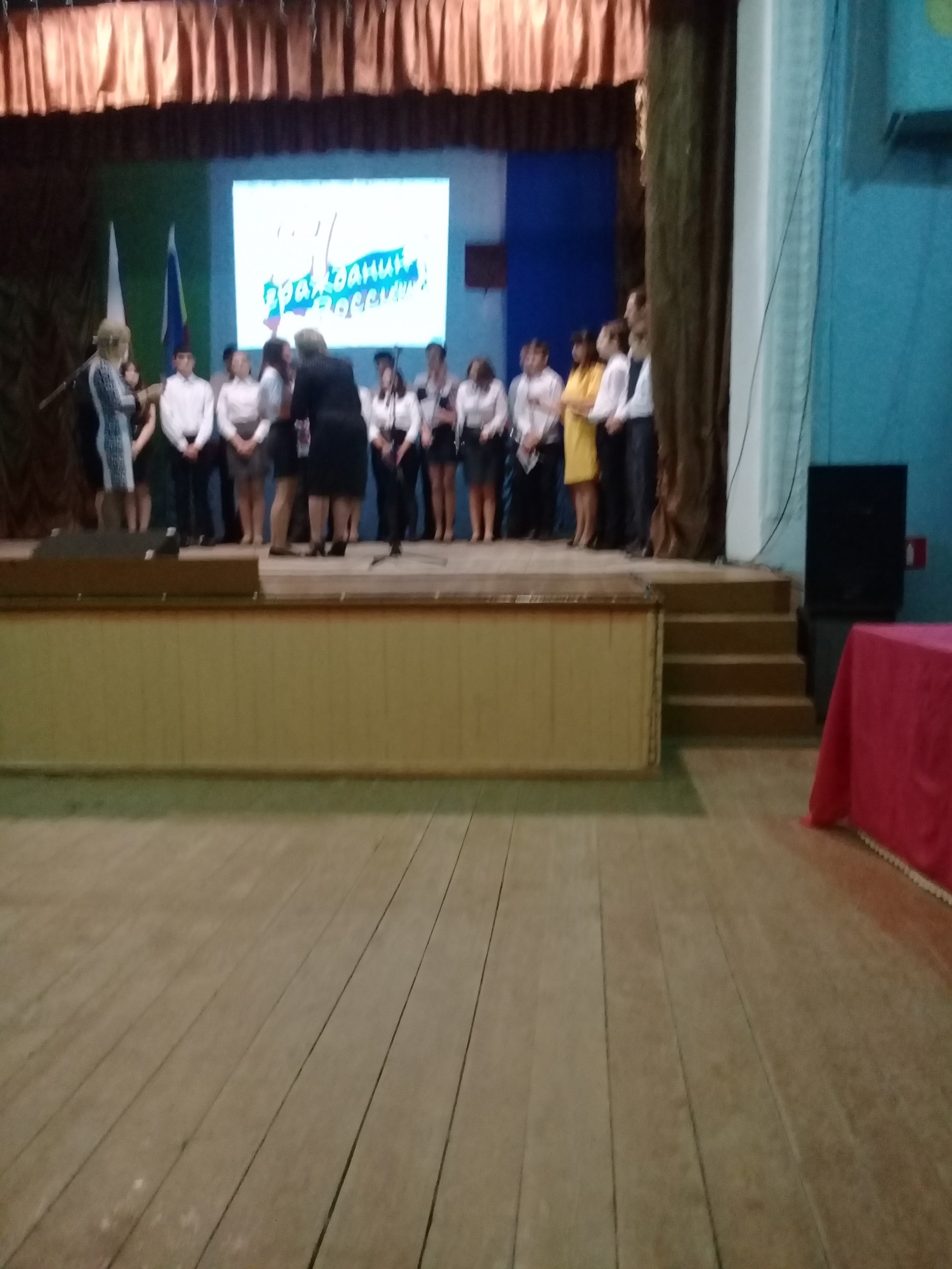 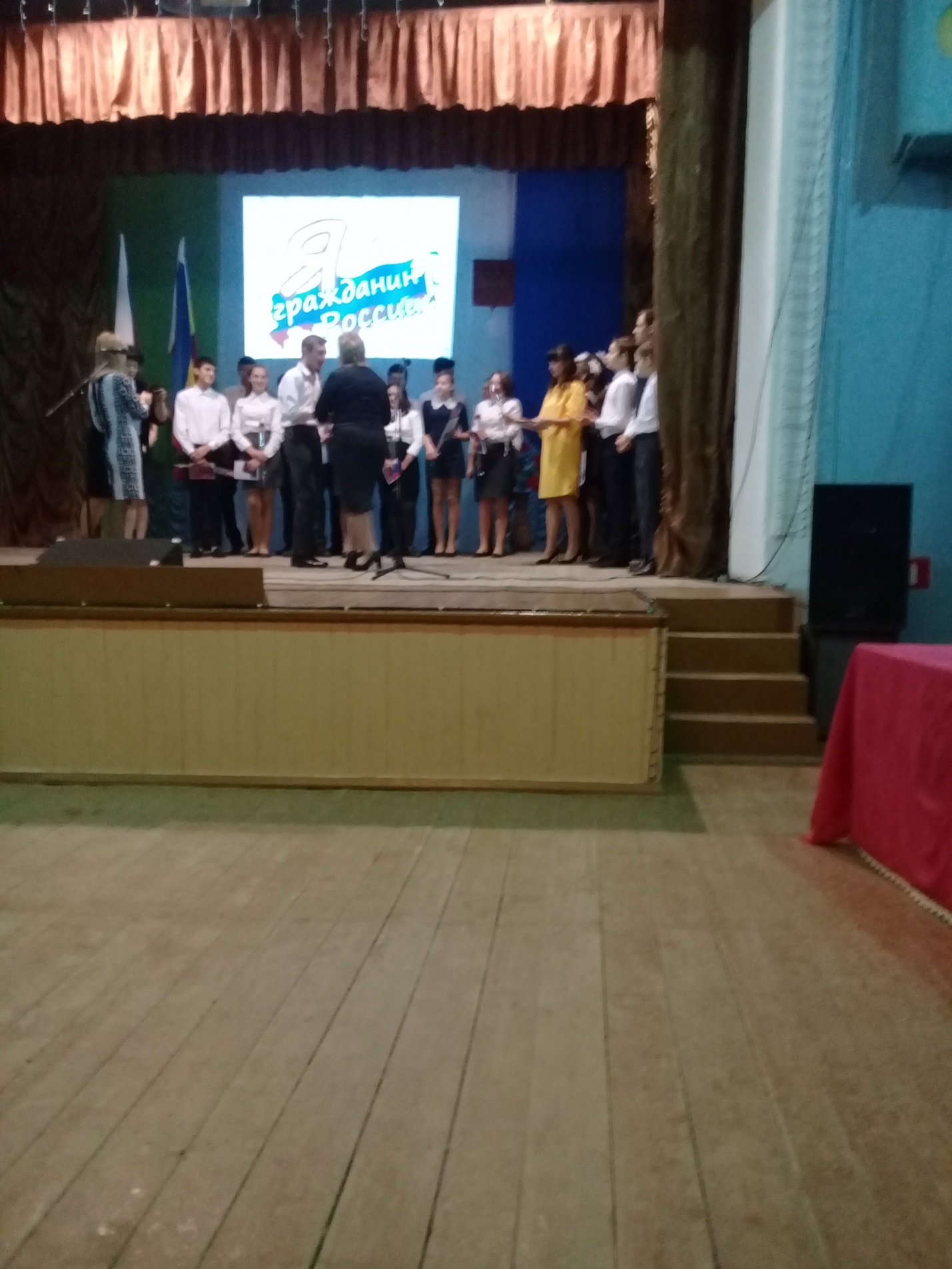 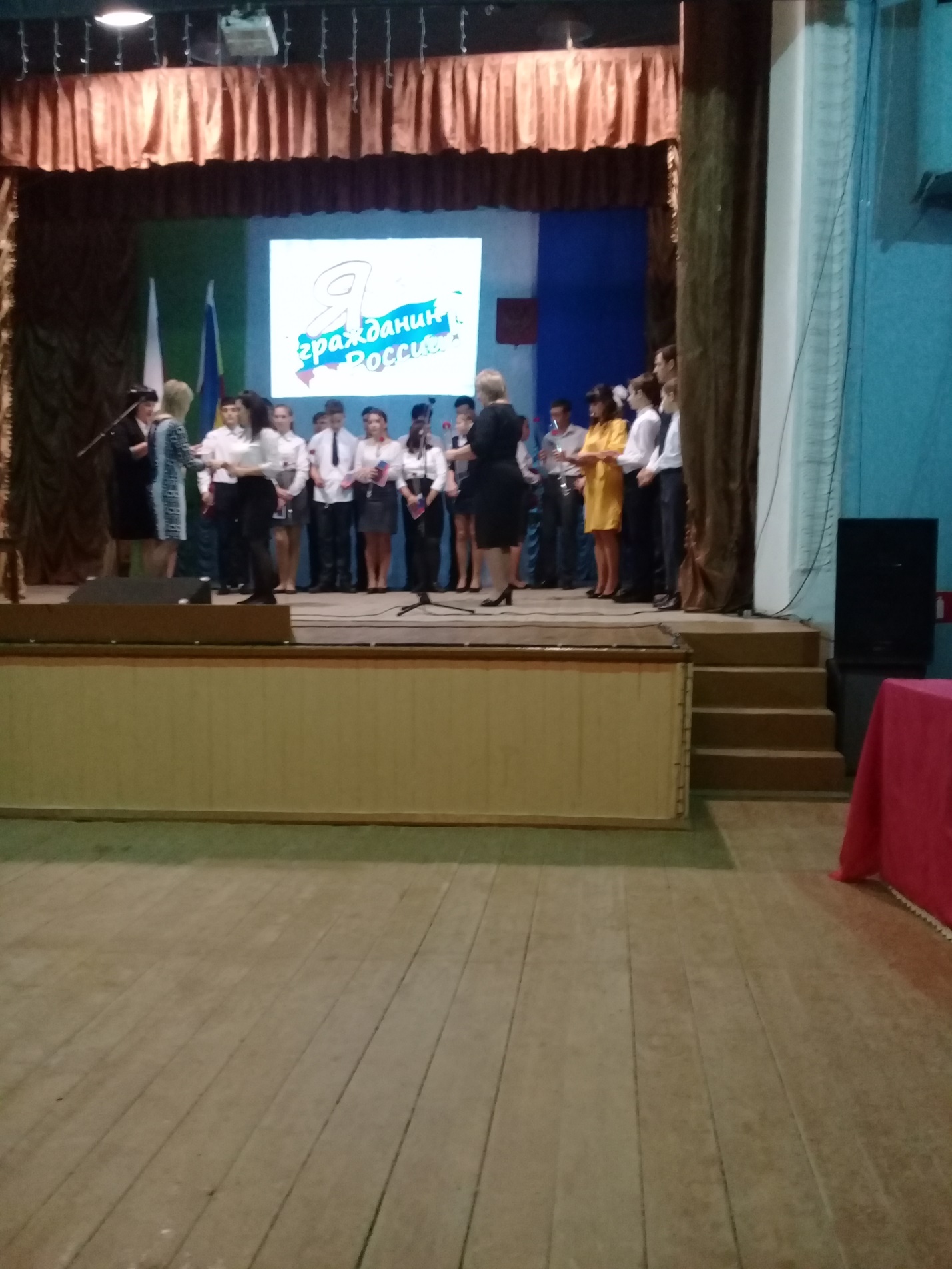 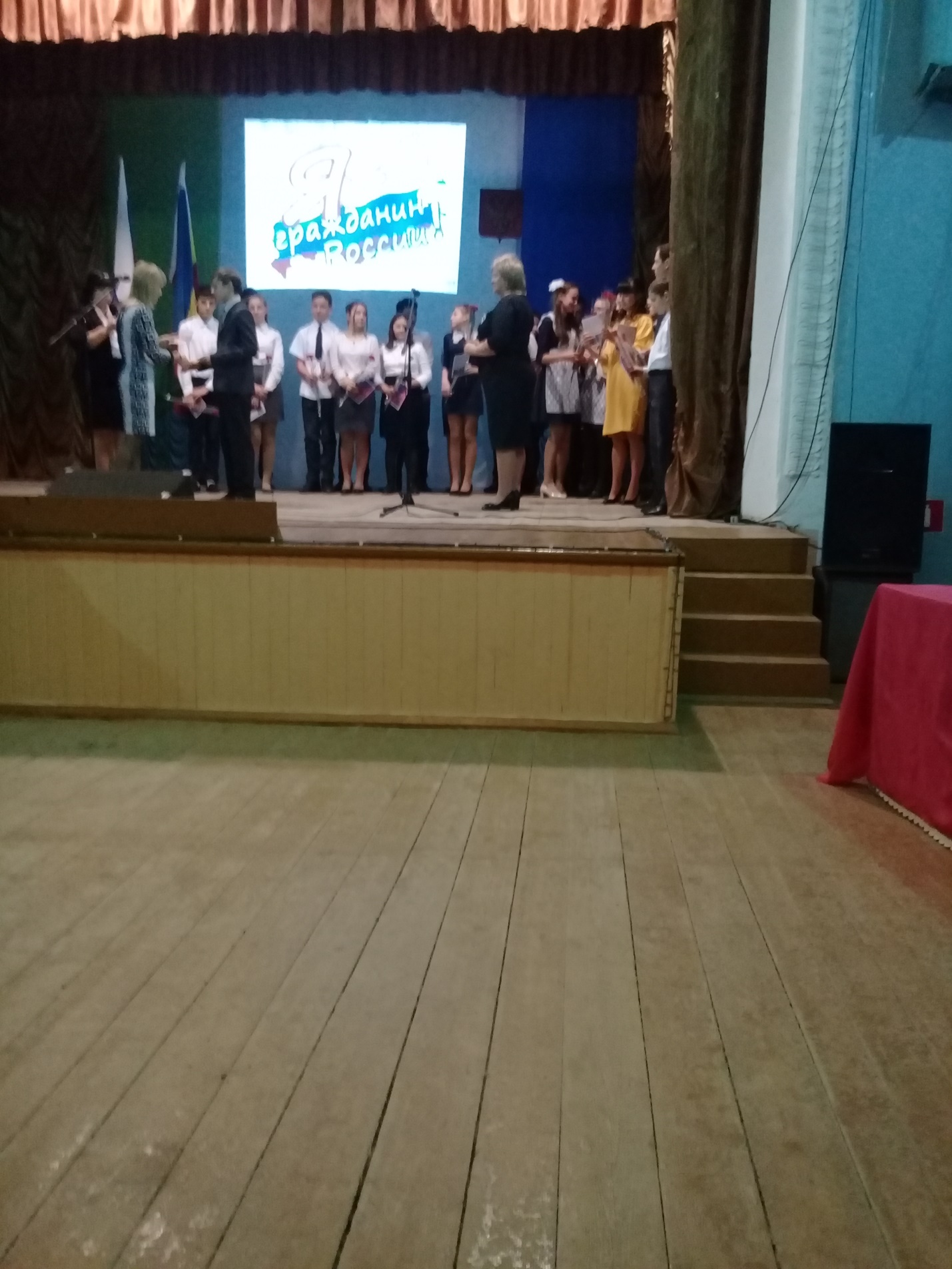 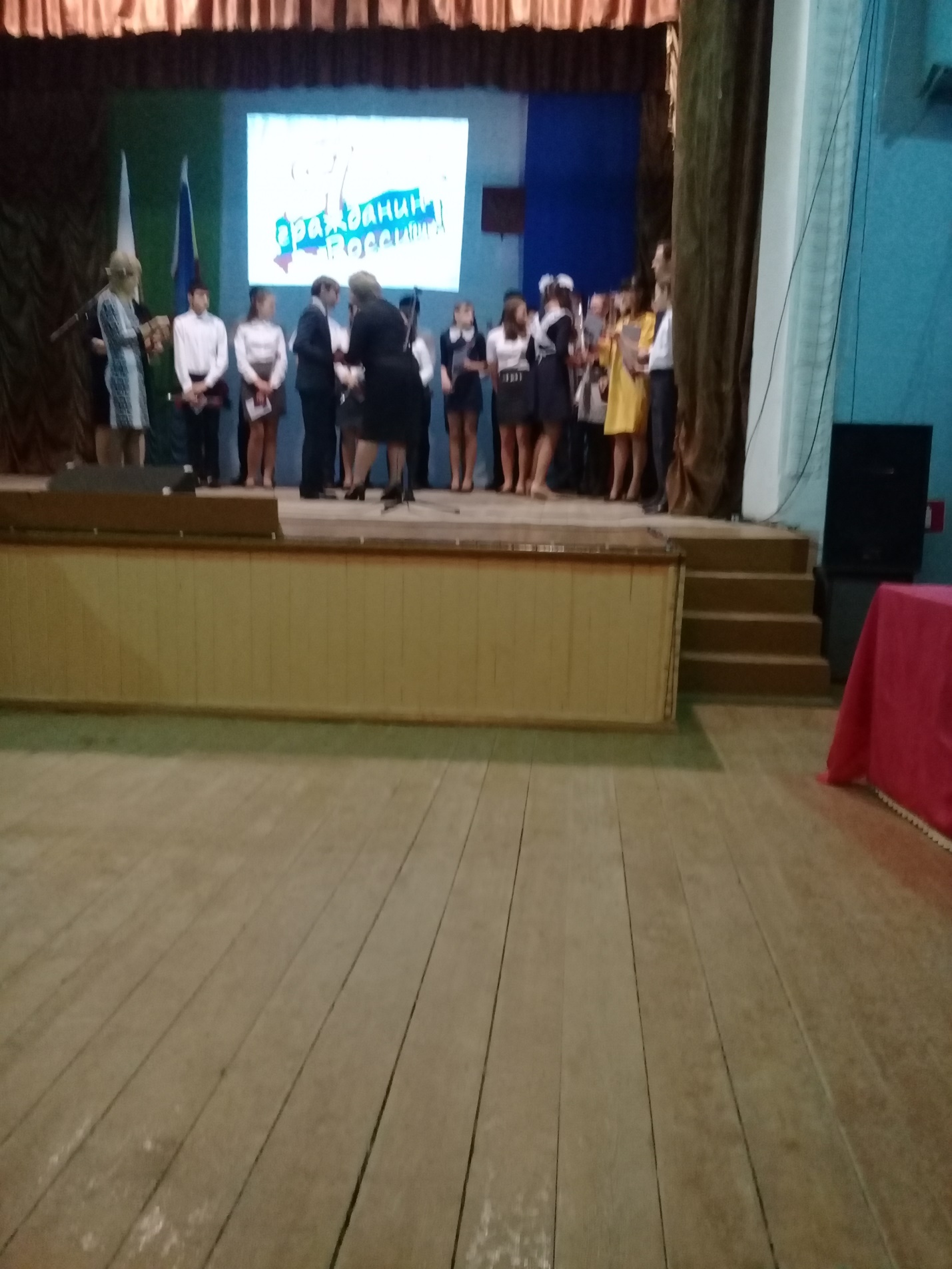 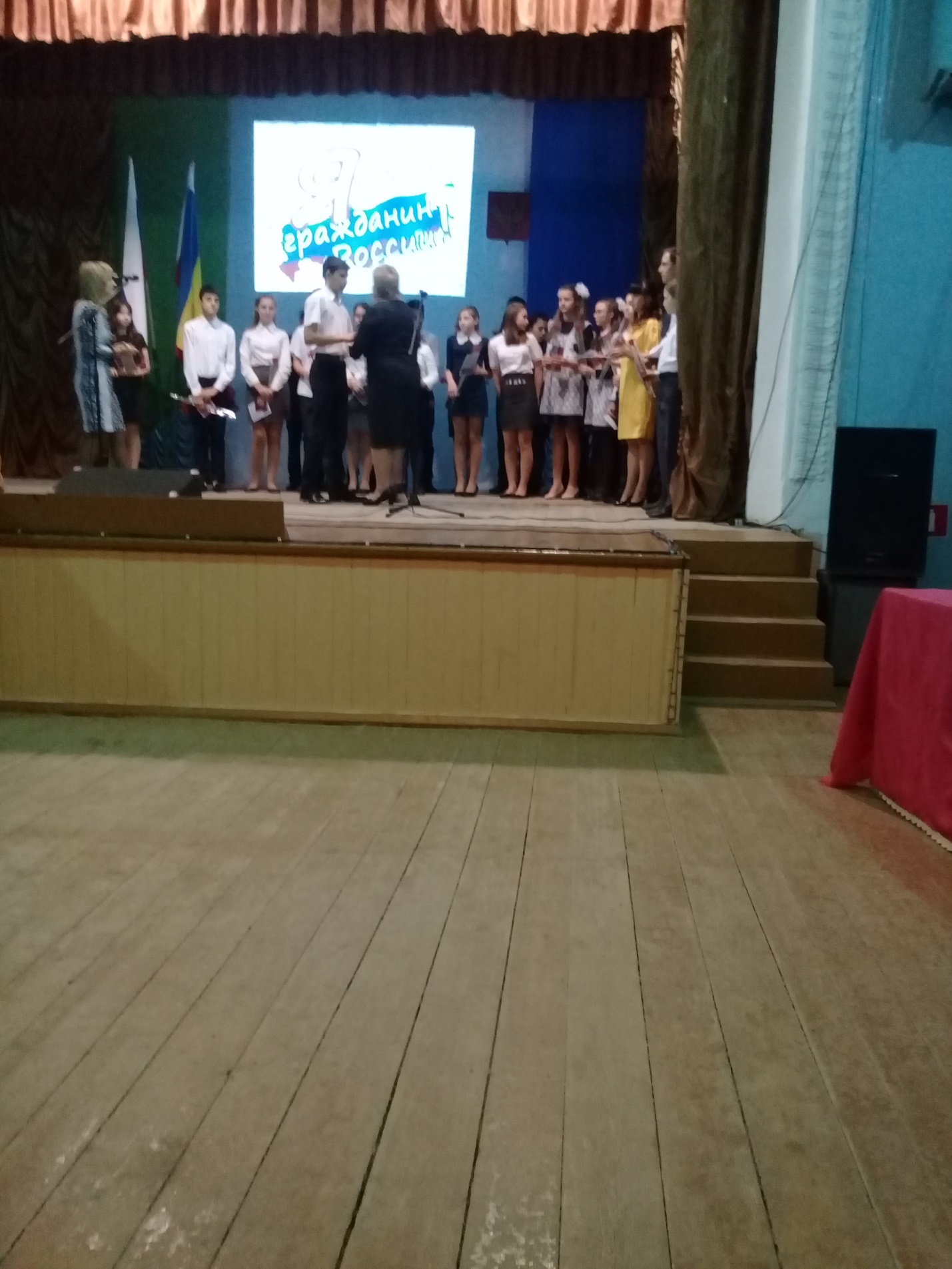 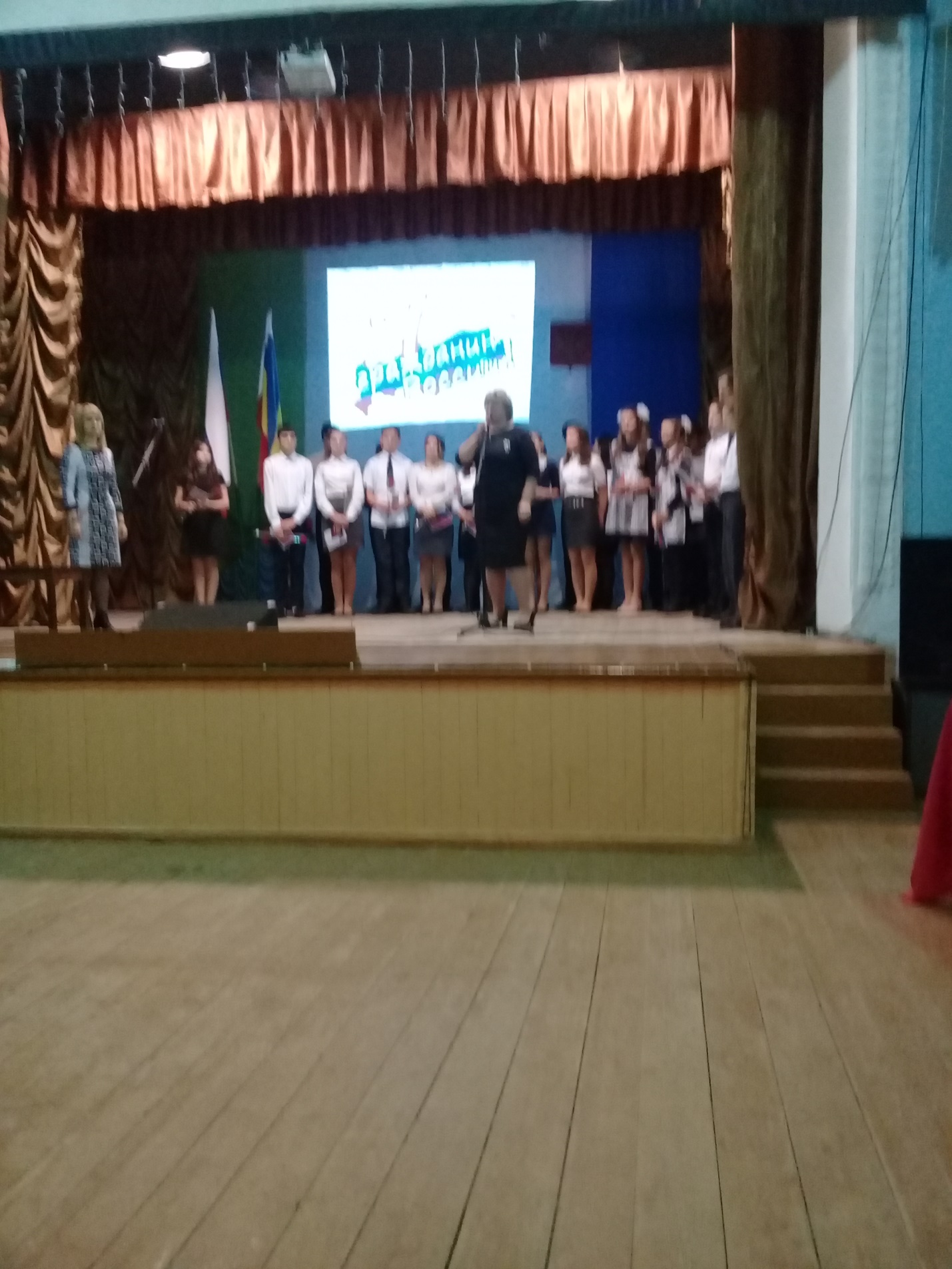 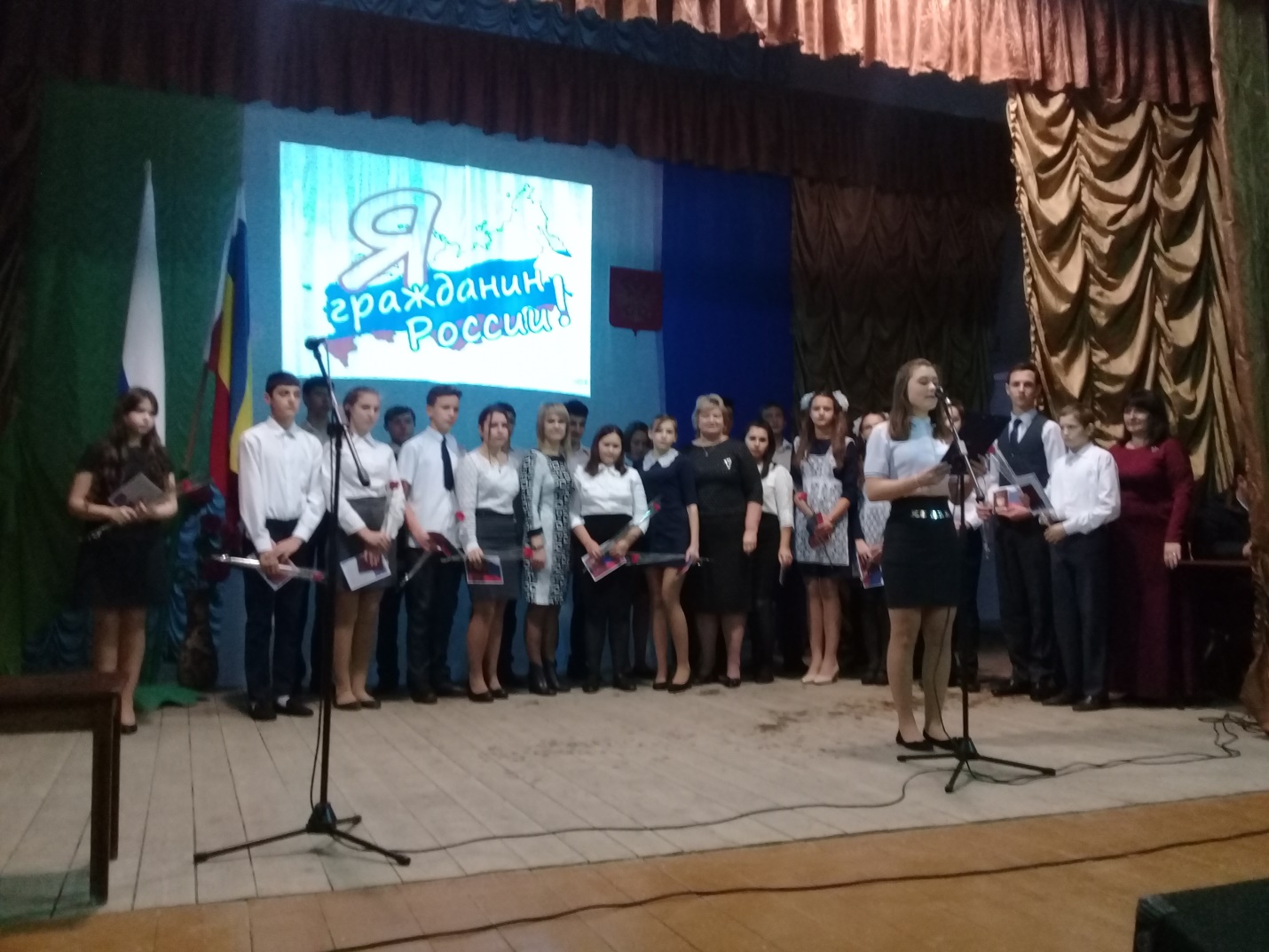 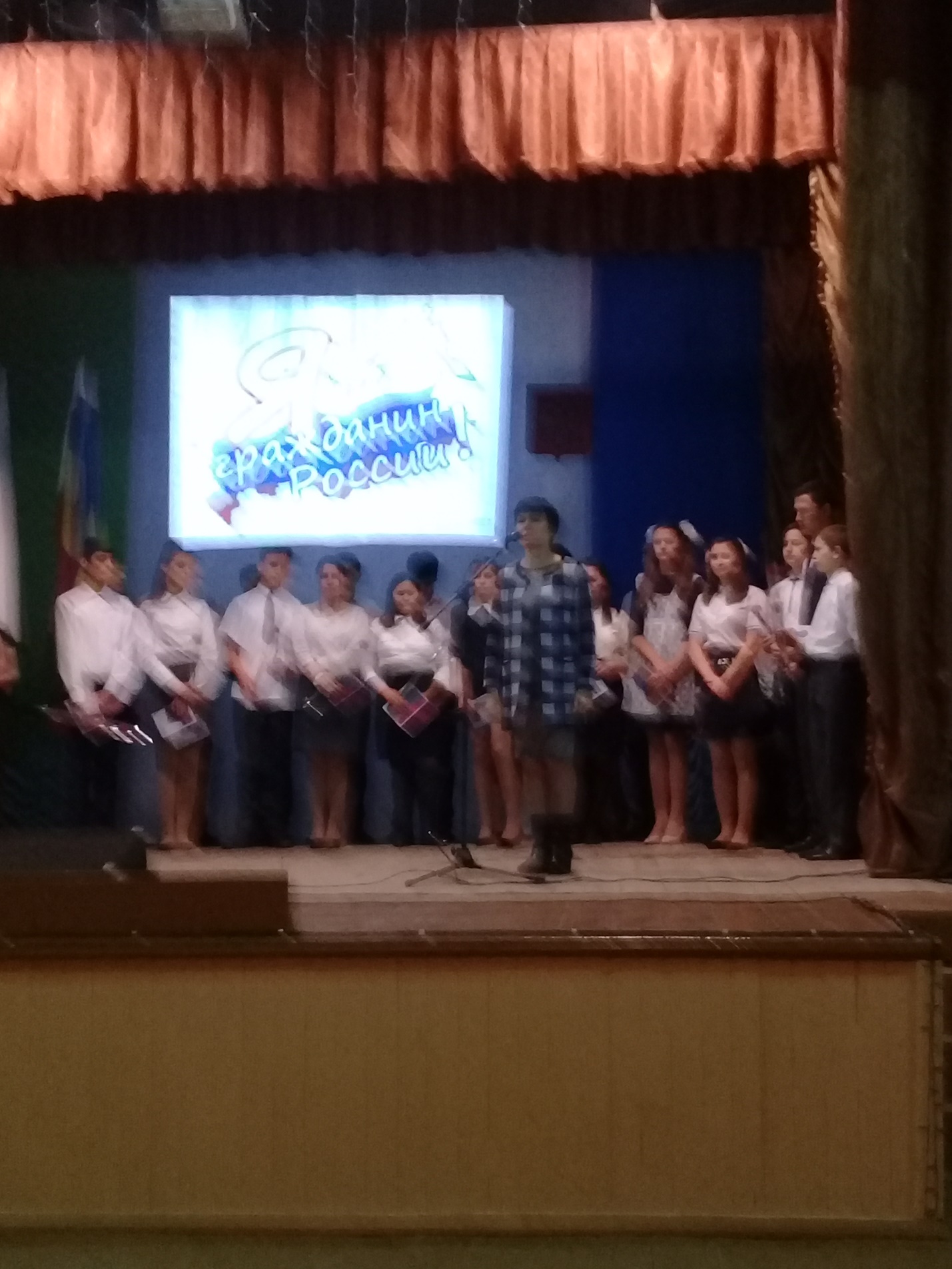 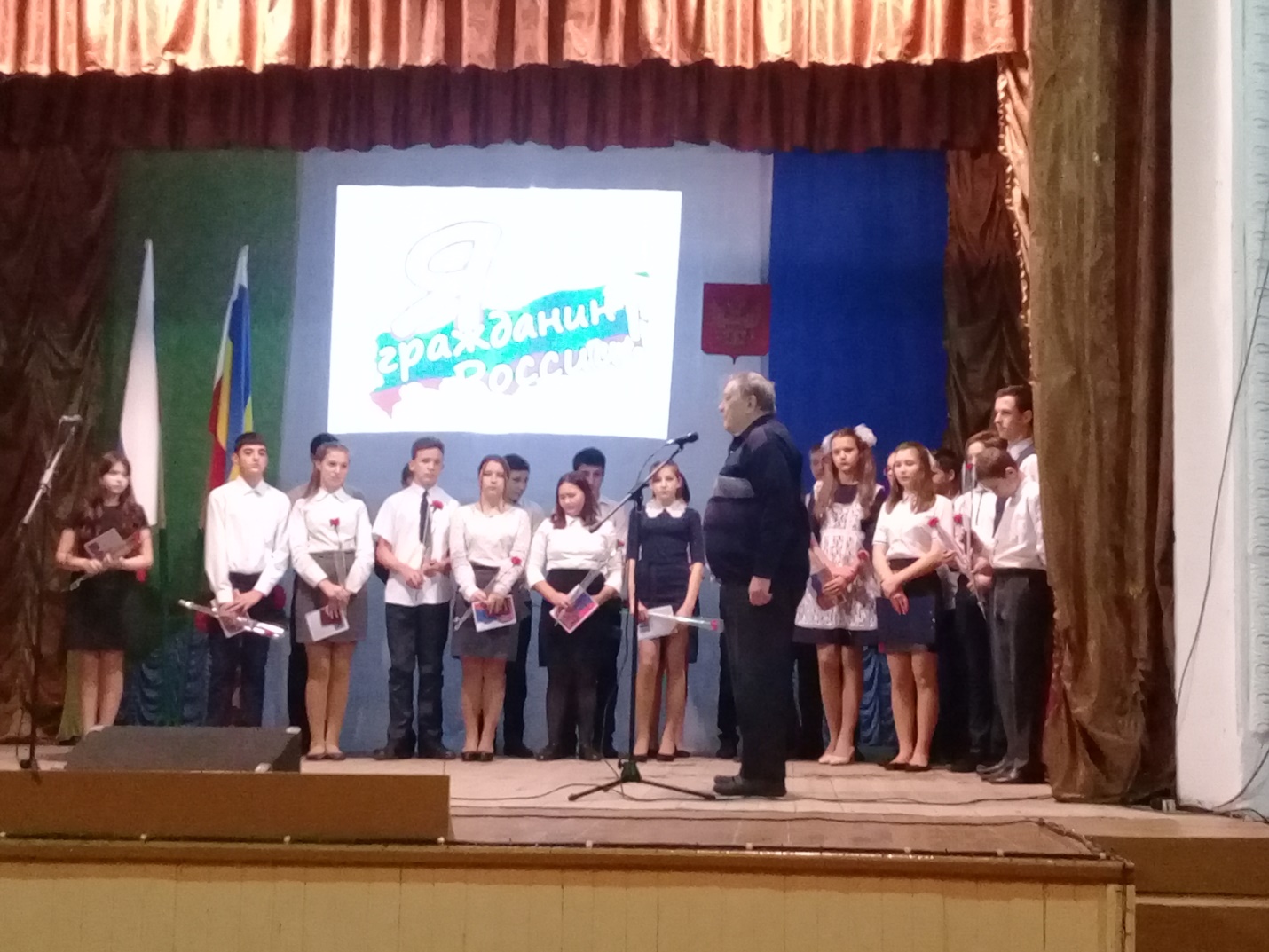 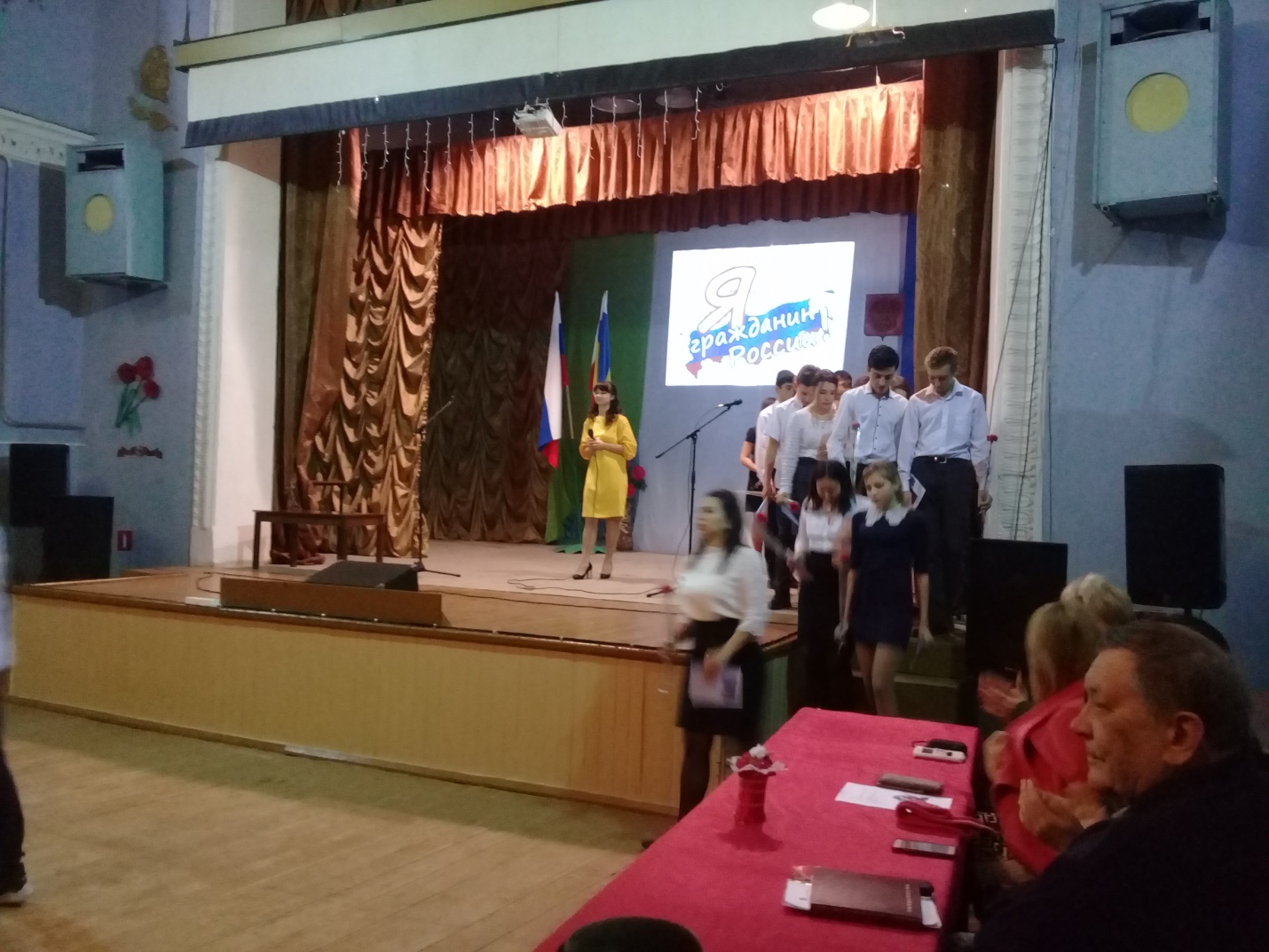 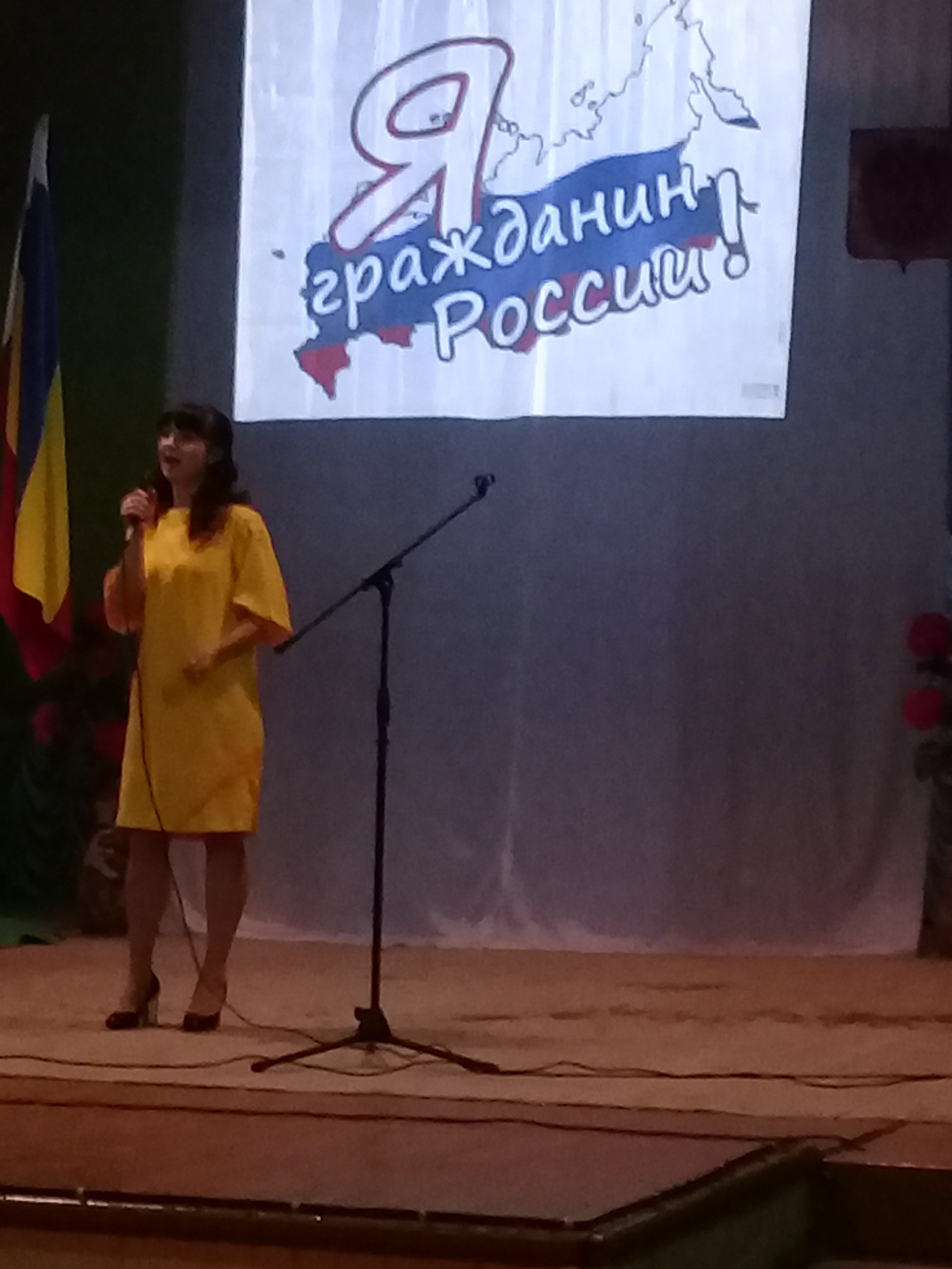 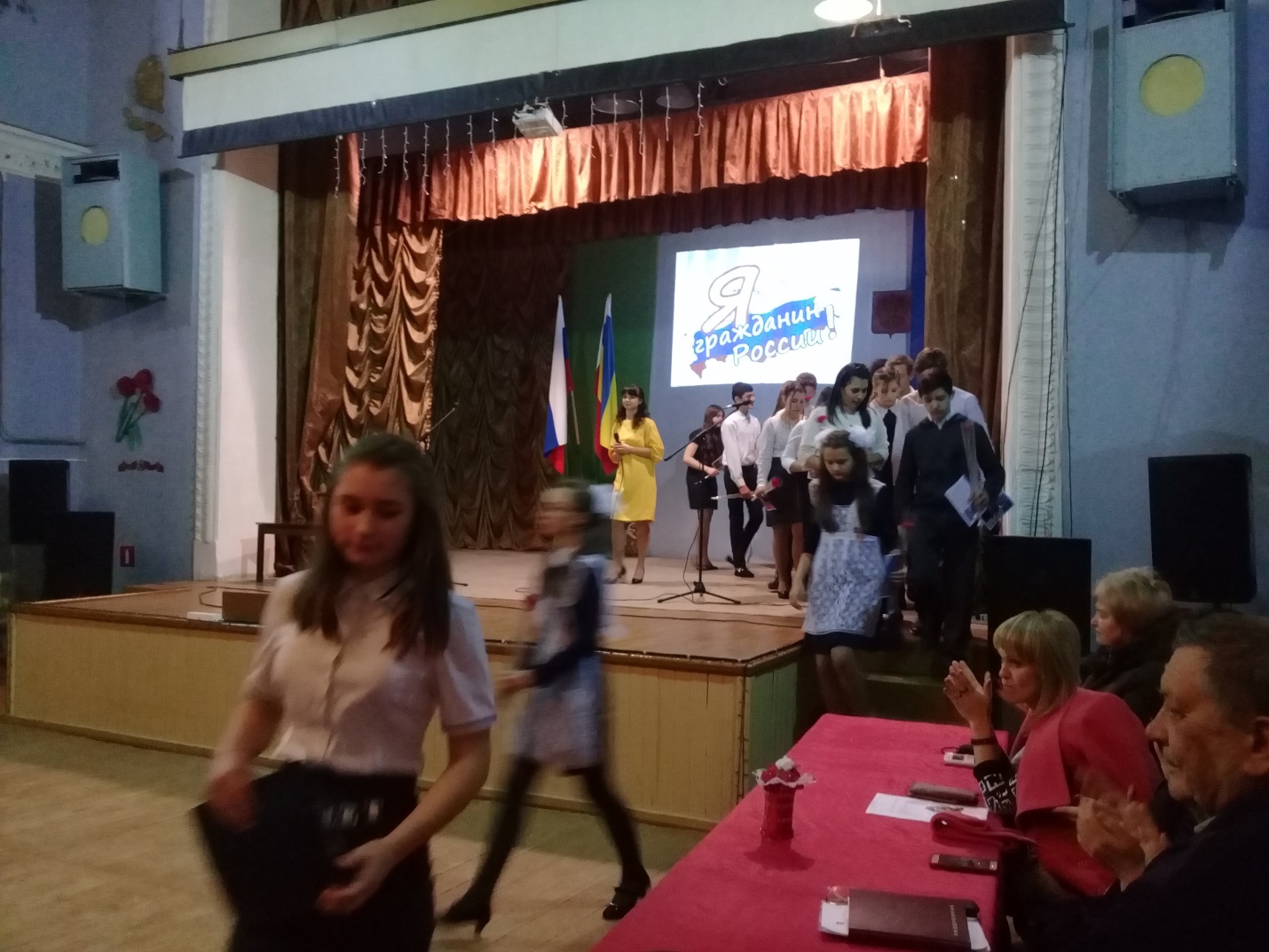 